	Documents1	Opening of the final meeting by the Chairman	-2	Approval of the agenda	-3	Arrears and special accounts (Res. 41)	C22/11+INF/174	Review of the list of exempted entities	C22/1005	Audited Financial operating report for 2021	C22/436	External Auditor report: 	Union’s accounts and ITU Telecom World accounts 2021	C22/1017	IMAC Annual Report: Addendum to the Eleventh report of the Independent Management Advisory Committee (IMAC)	C22/22ADD18	The After-service health insurance (ASHI) liability	C22/469	Other business:		Report by the Budget Control Committee to WTDC	C22/INF/18	Houlin ZHAO
	Secretary-General______________Council 2022
Final meeting, Bucharest, 24 September 2022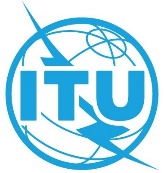 Revision 1 to Document C22/ADM/3-E28 June 2022Original: EnglishNote by the Secretary-GeneralDRAFT AGENDA OF THE FINAL MEETING
OF THE 2022 SESSION OF THE COUNCILsATURDAY, 24 sEPTEMBER 2022, at 0930 hours (CET)Note by the Secretary-GeneralDRAFT AGENDA OF THE FINAL MEETING
OF THE 2022 SESSION OF THE COUNCILsATURDAY, 24 sEPTEMBER 2022, at 0930 hours (CET)rOOM A.I. CuzarOOM A.I. Cuza